The DC Dentist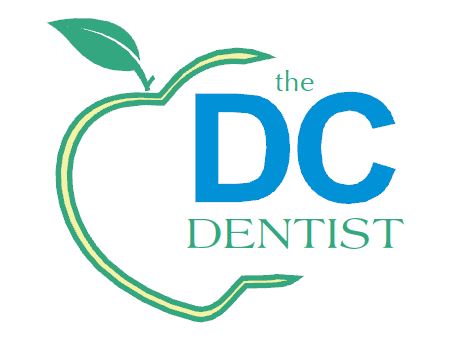 509 11TH ST SE.Washington D.C 20003(202) 544 – 3626www.thedcdentist.comPatient Registration FormPatient Information						Date of Appointment:   _____________Patient Employer / School InformationBilling and Insurance___________________________________					___________________Signature of Patient or Authorized Guardian					Date_______________________________________					___________________Patient Name									Date of Appointment Reason for today’s visit 					Allergies			Dental History					Medical History Lifestyle FactorsPatient  First Name:Patient  First Name:Middle Name:Middle Name:Middle Name:Last Name:Last Name:Last Name:Gender:Marital Status:Marital Status:Marital Status:Date of Birth (Age):Date of Birth (Age):Social Security #Social Security #Patient’s Address: Patient’s Address: Patient’s Address: City:City:State:State:Zip Code:Home Phone #Home Phone #Mobile Phone #Mobile Phone #Mobile Phone #E-mail address:E-mail address:E-mail address: Whom may we thank for referring you? Whom may we thank for referring you? Whom may we thank for referring you? Whom may we thank for referring you? Whom may we thank for referring you? Whom may we thank for referring you? Whom may we thank for referring you? Whom may we thank for referring you?Employer / School:Occupation:Occupation:Employer / School Phone:Employer / School Phone:Employer / School Address:Employer / School Address:City:State:Zip:Insurance Company:Insurance Company:Plan:Plan:Plan Number:Group Number:Group Number:Subscriber Employer / SchoolSubscriber Name (As it appears on insurance card or ID):Subscriber Name (As it appears on insurance card or ID):Subscriber Name (As it appears on insurance card or ID): Relationship to patient: Subscriber Address:Subscriber Address:Subscriber date of birth: Subscriber date of birth: Secondary Insurance informationInsurance Company:Secondary Insurance informationInsurance Company:Subscriber Employer / SchoolSubscriber Employer / SchoolPlan Number:Plan Number:Date of BirthDate of BirthSubscriber NameSubscriber NameRelationship to patient:Relationship to patient:Are you allergic to any of the following? Local Anesthetics    Penicillin  Latex Aspirin                      Iodine       Codeine Sulfa           Other:            Former Dentist:When was your last dental exam?When were your last dental x-rays taken?How often do you brush? How often do you floss?Have you ever had a periodontal (gum) treatment?Have you ever had orthodontic treatment?Please check if any of the following conditions applies to the patient: Bad breath              Dry Mouth           Partials  Bleeding Gums       Difficulty Chewing  Blisters on Mouth  Ear Pain               Sensitivity to Hot Broken Fillings        Jaw Pain              Sensitivity to Sweets Clicking Jaws           Loose teeth        Sensitivity when biting Mouth Pain             Swollen Gums    Sensitivity to coldPhysician’s Name: ____________________________________________  Date of Last Visit: _____________ Have you had any serious illness or operations:   Yes  No  If so, Please explain:  Please indicate if any of the following medical conditions apply to your past or current medical history: Anemia                             Back Problems                 Diabetes                            Heart Problems                        Lupus   Alcoholism                       Blood Disease                  Depression                        Epilepsy                                     Hepatitis  Arthritis, Rheumatism    Cancer                              High Blood Pressure        Migraines                                  Skin Disorder Asthma                             Chemotherapy                 Glaucoma                         Kidney Disease                          Stroke Anxiety Disorder              Chemical Dependency   Headaches                       Liver Disease                              Venereal Disease HIV / AIDS                          Circulatory Problems     Heart Murmur                High Cholesterol                        Stomach Ulcer  Fainting                             Tuberculosis   Other (Please Specify): Do you smoke? Yes  No     # of years                # Packs/ day WOMEN ONLYAre you pregnant?               Are you breastfeeding? Yes    No                                      Yes    NoAre you taking birth control pills? Yes Do you use recreational drugs? Yes  No WOMEN ONLYAre you pregnant?               Are you breastfeeding? Yes    No                                      Yes    NoAre you taking birth control pills? Yes How much alcohol do you drink per week?# drinks per weekWOMEN ONLYAre you pregnant?               Are you breastfeeding? Yes    No                                      Yes    NoAre you taking birth control pills? Yes How much caffeine do you drink per day?WOMEN ONLYAre you pregnant?               Are you breastfeeding? Yes    No                                      Yes    NoAre you taking birth control pills? Yes 